КАРАР                                                                                  РЕШЕНИЕ 5 март  2014 йыл                           № 10                            5 марта  2014 годаОб утверждении плана мероприятий по проведению в сельском поселении  Года культуры  в соответствии с указами Президента РФ  и Президента РБ  	На основании   федерального  закона № 131 от  6 октября 2006 года « Об общих  принципах  организации  местного самоуправления  в Российской  Федерации», в соответствии с Уставом сельского поселения Кара-Якуповский сельсовет муниципального района Чишминский район Республики Башкортостан  Совет сельского поселения Кара-Якуповский сельсовет муниципального района Чишминский район Республики Башкортостан РЕШИЛ:- Утвердить план  мероприятий по проведению в сельском поселении  Года культуры  в соответствии с указами Президента РФ  и Президента РБ  ( план прилагается)Глава сельского поселения Кара-Якуповскийсельсовет муниципального района Чишминскийрайон Республики Башкортостан:_______________Р.З. КарагуловБашҠортостан РеспубликаһыШишмә районыМУНИЦИПАЛЬ РАЙОНЫның  Ҡара-Яҡуп ауыл советы ауыл биЛәмәһе СОВЕТЫ 452160, Ҡара-Яҡуп  ауылы, Үҙәк  урам, 31тел.: 2-75- 41;2-75- 42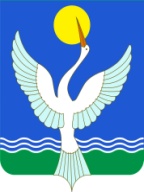 Республика БашкортостанСОВЕТ СЕЛЬСКОГО ПОСЕЛЕНИЯ  Кара-Якуповский сельсоветМУНИЦИПАЛЬНОГО РАЙОНАЧишминскИЙ район452160, с.Кара-Якупово,  ул. Центральная, 31тел.: 2-75- 41; 2-75- 42№ п/пНаименование мероприятийОтветственные исполнителиСроки проведения1Обеспечение доступа всего населения СП  к культурным ценностям, информационным ресурсам, библиотечным фондам, книжным выставкам, тематическим полкам и информационным стендамЗаведующие библиотек с. Горный и с. Кара-ЯкуповоВ течении года2Оформление  различных книжных выставок, тематических стендов  о деятелях культуры РБЗаведующие библиотекВ течении года3Активное участие  в районных,республиканских фестивалях,конкурсах пропогандирующих развитие национальных культур и организация собственных праздников на территории СПАдминистрация СП,СДК СПБиблиотеки СПВ течении года4 Участие в республиканском конкурсе библиотекЗаведующая МБУК «Горновская сельская библиотека « Муфтахова С.К.По приглашению республиканского конкурса5Организация и проведение  праздников красных дат , также массовых гуляний ( маулид байрам, масляница, дня пожилых и т.д)СДК СПМечетьВ течении года6Работа с фольклорными коллективамиСДК СПВ течении года7Проведение праздника «Здравствуйте односельчане»СДК с. Кара-ЯкуповоИюнь-июль 2014 года8Ремонт сельских домов культурРайонный дом культуры Администрация СП (по согласованию)В течении года9Цикл бесед « О памятных местах  и достопримечательных местах районаЗаведующие библиотекВ течении года10Посещение  памятных мест района совместно со школамиРаботники СДКВ течении года11Проведение   собраний граждан по населенным пунктам с предложениями проведения праздника деревни Администрация СПВ течении года12Коллективные посещения  концертов, спектаклей с участием  знаменитых деятелей искусствСДК СПАдминистрация СПВ течении года13Организация и проведение досуга детей :Спортивно-развлекательные соревнованияИгрыДетские дискотекиСДК СПБиблиотеки СПВ течении года